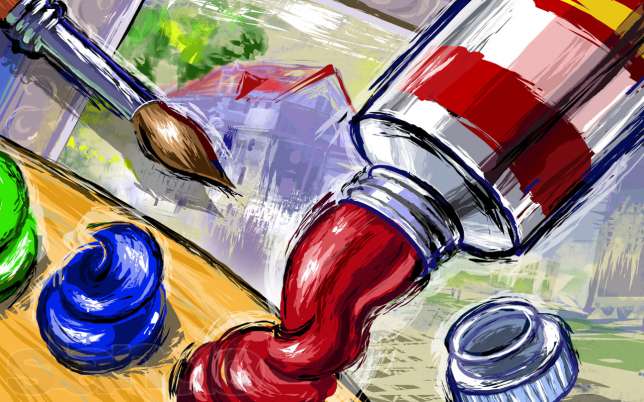 №з/п№з/пЗміст роботиЗміст роботиТермін виконанняТермін виконанняВідповідальніВідповідальніВідмітка про виконанняНавчально-методична роботаНавчально-методична роботаНавчально-методична роботаНавчально-методична роботаНавчально-методична роботаНавчально-методична роботаНавчально-методична роботаНавчально-методична роботаНавчально-методична робота11Створити  тематичні  папки для 5 класу відповідно до нової програми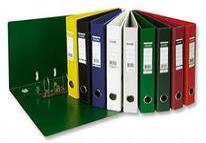 Створити  тематичні  папки для 5 класу відповідно до нової програмирозробки уроків та методичні рекомендації; банк контрольних робіт;дидактичні матеріали;ілюстративні матеріали;опорні схеми;розробки уроків та методичні рекомендації; банк контрольних робіт;дидактичні матеріали;ілюстративні матеріали;опорні схеми;вересень 2013грудень 2013вересень 2013вересень 20132013-2014 н.р.вересень 2013грудень 2013вересень 2013грудень 2013вересень 2013вересень 20132013-2014 н.р.вересень 2013грудень 2013Тітова О.П.Тітова О.П.виконановиконановиконановиконановиконано22Створити  тематичні  папки для 6 класу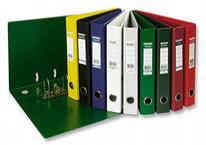  відповідно до нової програмиСтворити  тематичні  папки для 6 класу відповідно до нової програмирозробки уроків та методичні рекомендації; банк контрольних робіт;дидактичні матеріали;ілюстративні матеріали;опорні схеми;розробки уроків та методичні рекомендації; банк контрольних робіт;дидактичні матеріали;ілюстративні матеріали;опорні схеми;вересень 2014грудень 2014вересень 2014вересень 20142014-2015 н.р.вересень 2014грудень 2014вересень 2014грудень 2014вересень 2014вересень 20142014-2015 н.р.вересень 2014грудень 2014Завідуючий кабінетомЗавідуючий кабінетом33Створити  тематичні  папки для 7 класу відповідно до нової програми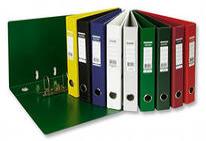 Створити  тематичні  папки для 7 класу відповідно до нової програмирозробки уроків та методичні рекомендації; банк контрольних робіт;дидактичні матеріали;ілюстративні матеріали;опорні схеми;розробки уроків та методичні рекомендації; банк контрольних робіт;дидактичні матеріали;ілюстративні матеріали;опорні схеми;вересень 2015грудень 2015вересень 2015вересень 20152015-2016 н.р.вересень 2015грудень 2015вересень 2015грудень 2015вересень 2015вересень 20152015-2016 н.р.вересень 2015грудень 2015Завідуючий кабінетомЗавідуючий кабінетомПоновити тематичну картотеку  відповідно до змін у програмі 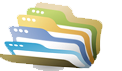 Поновити тематичну картотеку  відповідно до змін у програмі 2013-20172013-2017Завідуючий кабінетомЗавідуючий кабінетомУдосконалення матеріально-технічної бази кабінетуУдосконалення матеріально-технічної бази кабінетуУдосконалення матеріально-технічної бази кабінетуУдосконалення матеріально-технічної бази кабінетуУдосконалення матеріально-технічної бази кабінетуУдосконалення матеріально-технічної бази кабінетуУдосконалення матеріально-технічної бази кабінетуУдосконалення матеріально-технічної бази кабінетуУдосконалення матеріально-технічної бази кабінету1Поповнити кабінет художньою літературою відповідно до нової програми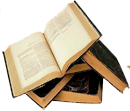 Поповнити кабінет художньою літературою відповідно до нової програми2013-20172013-2017Завідуючий кабінетомЗавідуючий кабінетомЗавідуючий кабінетом2Поповнити кабінет методичною літературою відповідно до нової програми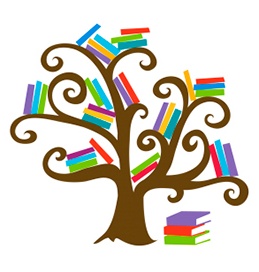 Поповнити кабінет методичною літературою відповідно до нової програми2013-20172013-2017Завідуючий кабінетомЗавідуючий кабінетомЗавідуючий кабінетом33Поповнити кабінет презентаційними матеріалами до уроків образотворчого мистецтва  5-7класи , та художньої культури 9-11   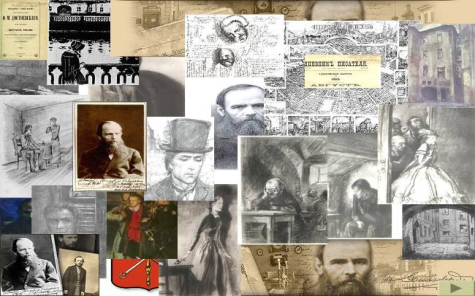                                               КласиПоповнити кабінет презентаційними матеріалами до уроків образотворчого мистецтва  5-7класи , та художньої культури 9-11                                                 Класи         2013-2017         2013-2017Завідуючий кабінетомЗавідуючий кабінетом44Поповнити кабінет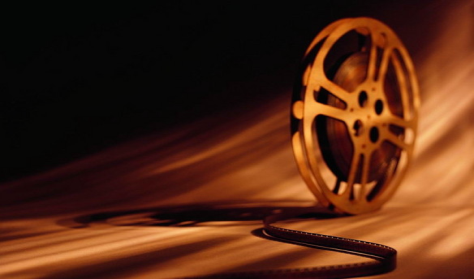 відеоматеріалами відповідно до  уроків образотворчого мисттецтва.:навчальними фільмамивіртуальними  екскурсіями WIKI-газетами  (електронними  друкованими виданнями)Поповнити кабінетвідеоматеріалами відповідно до  уроків образотворчого мисттецтва.:навчальними фільмамивіртуальними  екскурсіями WIKI-газетами  (електронними  друкованими виданнями)        2013-2017        2013-2017Завідуючий кабінетомЗавідуючий кабінетом55Поповнити кабінет аудіоматеріалами відповідно до програми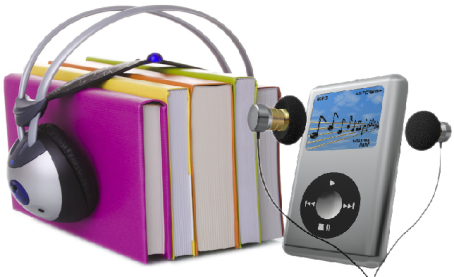 Поповнити кабінет аудіоматеріалами відповідно до програми        2013-2017        2013-2017Завідуючий кабінетомЗавідуючий кабінетом66Придбати  електронні підручники для вивчення образотворчого мистецтва 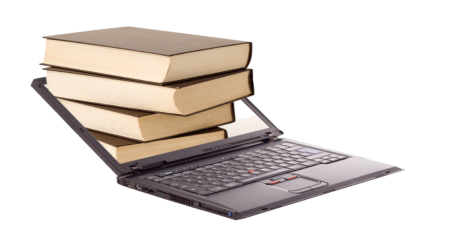 Придбати  електронні підручники для вивчення образотворчого мистецтва         2013-2017        2013-2017Завідуючий кабінетомЗавідуючий кабінетом77Придбати проектор, мультимедійну дошку або екран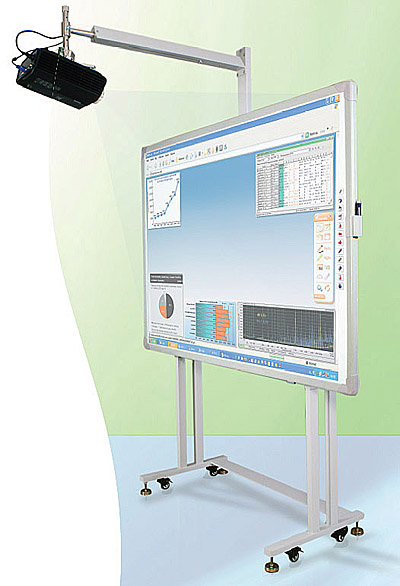 Придбати проектор, мультимедійну дошку або екран2013-20142013-2014Батьківський комітет 6-Б класуБатьківський комітет 6-Б класу88Створити умови для використання інтернер-ресурсів:бібліотеки наукової та художньої  літератури; 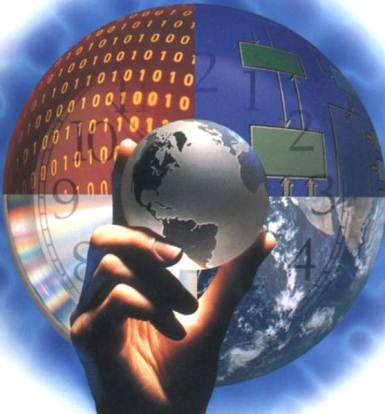 літературних періодичних видань; авторських  сайтів сучасних художників; електронних підручників та посібників; упровадження новітніх технологій навчання; науково-освітніх  сайтів; енциклопедій, словників, довідниів; віртуальних  художніх  музеїв  та виставок; фотогалереї художників різних епох і народів; колекції учнівських презентацій; сайів мистецького характеру; конкурсів з образотворчого мистецтва та ін.web-квестівСтворити умови для використання інтернер-ресурсів:бібліотеки наукової та художньої  літератури; літературних періодичних видань; авторських  сайтів сучасних художників; електронних підручників та посібників; упровадження новітніх технологій навчання; науково-освітніх  сайтів; енциклопедій, словників, довідниів; віртуальних  художніх  музеїв  та виставок; фотогалереї художників різних епох і народів; колекції учнівських презентацій; сайів мистецького характеру; конкурсів з образотворчого мистецтва та ін.web-квестів2013-20142013-2014Дирекція школиБатьківський комітет 6-бкласуДирекція школиБатьківський комітет 6-бкласу99Створити тестові  комп’ютерні  технології для перевірки знань із 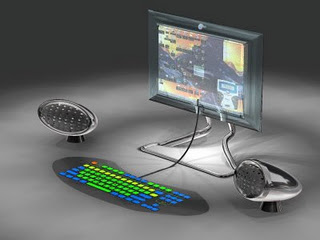 Образотворчого мистецтва Створити тестові  комп’ютерні  технології для перевірки знань із Образотворчого мистецтва 2013-20172013-2017Завідуючий кабінетомЗавідуючий кабінетом